SOUTHWELL U3A 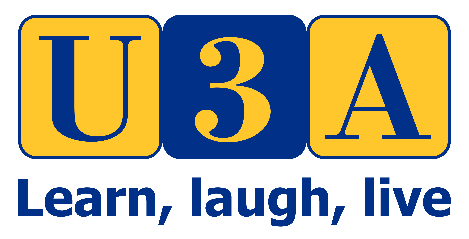 Guidance for Outdoor Activities Covid 19 Risk Assessment and Checklist The Third Age Trust (TAT) has issued new guidance about U3A activities following the changes to the Government guidance for England which took effect from Monday 1st June 2020.  The whole of the Government advice can be found at https://www.gov.uk/government/publications/staying-alert-and-safe-social-distancing/staying-alert-and-safe-social-distancingThe changes that apply to England are set out below, advice for other parts of the UK is excluded.  This is advice taken directly from the Government website.For the general public who are fit and wellIn line with scientific advice that the risk of transmitting the virus is much lower outside, the Government is permitting more social activity outside.  You can spend time outdoors with members of your own household and, from Monday 1 June, you can meet in a gathering of up to six people you do not live with.  This can be in a public outdoor space, or in a private garden or uncovered yard or terrace.The more people you have interactions with, the more chances we give the virus to spread. When seeing friends and family outdoors:it would be sensible to keep the total number of people you see limited - especially over short periods of time,when you leave your home, you should follow the guidelines on staying safe outside your home, most importantly, this includes the key advice that you should stay two metres apart from anyone outside of your household,face coverings can help us protect each other and reduce the spread of the disease if you are in an enclosed space where social distancing is difficult and where you will come into contact with people you do not normally meet.If you are showing coronavirus symptoms, or if you or any of your household are self-isolating (including if you have been contacted by the test and trace programme), you should stay at home - this is critical to staying safe and saving lives.For people aged over 70 and those who are clinically vulnerableSome people, including those aged 70 and over, those with specific chronic pre-existing conditions and pregnant women, are clinically vulnerable, meaning they are at higher risk of severe illness from coronavirus. As we begin to ease restrictions, this group who are clinically vulnerable should continue to take particular care to minimise contact with others outside their household.For people who are defined as extremely clinically vulnerableThere is a further group of people who are defined, also on medical grounds, as clinically extremely vulnerable to coronavirus – that is, people with specific serious health conditions.  They are advised to continue shielding to keep themselves safe by staying at home and avoiding gatherings or, if individuals wish to spend time outdoors, to take extra care to minimise contact with others by keeping two metres apart at all times.Points to noteThe government is still asking all people to consider the amount of contact that they have with others even within the 6 person limitation.  There are further considerations as to the amount of external contact if you are over 70 or clinically vulnerable or clinically extremely vulnerable.  It is important to consider any activity against this government advice which, for everyone, is to minimize contact with others as much as possible. U3A activity - risk assessmentBefore considering whether you should undertake any activity the advice from TAT is that it is important to carry out a risk assessment as you would do for any U3A activity, but it is vital that the risk assessment takes into account the Government advice about Covid 19.In the case of resuming an outdoor U3A exercise activity there would be two elements to any risk assessment that must be considered.  You must record any assessment made before taking part in activity.  The first part of the risk assessment is for the Group Leader to identify the overall hazards and risks involved in the activity and how the Government guidelines are to be accommodated in how the activity will be undertaken.  In particular, the clear advice from Government about ensuring social distancing and how this will be maintained throughout the activity.Secondly, each person participating must undertake a personal participation risk assessment considering the Covid-19 risks and hazards that taking part poses to the individual and their household.  It is imperative that everyone completes a personal assessment of this nature and records it.This is important because there are differing requirements for:people with different health conditions - clinically vulnerable, or clinically extremely vulnerable,people of different ages, members living in a household where there is someone who is considered clinically vulnerable, or clinically extremely vulnerable and therefore has limitations on contact with others.  Advice from TAT is that a personal participation risk assessment should take into consideration a person’s physical health and any underlying issues, age and the health and circumstances of those they may be living with or isolating with in their household.Risk Assessment Checklists for the Group Leader and for individuals to fill in are attached to this guidance; the Group Leader must collect and retain the personal risk assessments with their own risk assessment for the activity as a whole.June 2020SOUTHWELL U3A General Outdoor Activity Covid 19 Risk Assessment Organiser Checklist SOUTHWELL U3A General Outdoor Activity Covid 19 Risk Assessment Personal Checklist Interest GroupInterest GroupDateLocation/PostcodeNature and Description of ActivityNature and Description of ActivityBefore the activity:Before the activity:Yes ()Consider the current Government and Public Health advice in relation to your location and the feasibility of carrying out this activity safely adhering to present social distancing requirements and permissible out-door activities (for example, currently outdoor activities are still restricted to work, shopping and exercise).Consider whether your activity involves the sharing of any equipment or shared spaces and make suitable arrangements to have antiviral cleaning products available.Where necessary inspect area prior to starting activity to ensure adequate social distancing can be maintained throughout and to remove/isolate any hazards.Ensure travel arrangements also meet the necessary requirements.Consider the general hazards related to this type of activity, the impact accommodating Covid19 requirements may have on the way it is organised.  These may relate to the location and potential congestion areas, obstacles, fitness levels required, appropriate dress, weather conditions etc.Record outcome of these considerations in writing prior to the activity and share with participants so they can complete their personal checklist in line with the information in your checklist.Activity Checklist outcomes:Activity Checklist outcomes:Yes ()Signed Group Organiser:DatedBefore Activity Personal Checklist:Before Activity Personal Checklist:Yes ()All participants to review their own personal health and circumstances and refer to current Government guidance for different risk categories in Covid19 and what measures are recommended for people over 70 and/or with various medical conditions.Consider the health risk category of anyone else you are isolating with in your household.Review the risk check list for the activity above completed by the group organiser and consider if you can take part without adverse risk to yourself or household.Personal Checklist Outcomes:Personal Checklist Outcomes:Yes ()SignedDated